MENLO PARK FIRE PROTECTION DISTRICT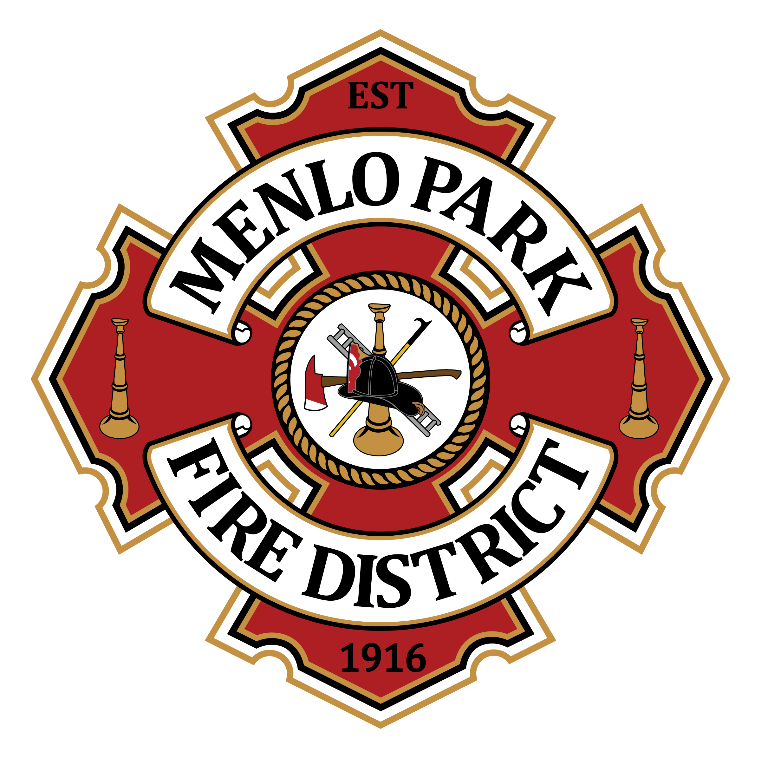 Staffing Requirements, Station Responsibilities and Bid Night Rules 2023Daily Staffing MinimumsEngine: Three total with one qualified officer and one engineer, one member will be paramedic Squad: Two total with one qualified officer and one engineer, one of whom will be a paramedicTruck: Four total with one qualified officer, one truck driver, one tiller driver (if applicable) and one member will be a paramedicQuint: The quint shall be staffed as a truck when in service as such.  If the Quint is placed in service as an engine company, the engine staffing will apply, but the engineer shall be a qualified driver of the Quint or full truck driver.Extra personnel:  If additional members are available on a daily basis for more than 6 hours, they should be placed in the following order pending on duty BC approval:4th on E774th on E64th on E1On duty BC may make other arrangements for short duration excess or ability to staff an additional company/unitParamedic staffing:  Officer may be considered the paramedic on a daily basis in accordance with MOUBidding RequirementsEngineers: At least one engineer will bid or be placed on all engines and squad companiesTruck Drivers: At least two fully qualified truck drivers will bid or be placed on each truck (Engineer Magnan will be considered a fully qualified truck driver on bid night 2022 as the Quint will not be back for his last few check offs prior to bid night).Paramedic staffing: All companies will have a least one non-captain paramedic bid or placed on bid night2023 Bid SpecificTruck 1/4: Upon completion of station 4 and adequate parking, truck 1 will become truck 4 and move to station 4.  As truck 4 will be the secondary ‘out of county’ staff, the officer who bids truck 1/4 must be CICCS qualified as an “engine boss” before June 1, 2023.Squad 401: Rescue 77 will become Squad 401 after the shift change (currently scheduled for Jan 9th, 2023).  The bid or placed officer on Squad 401 will become the shift ‘Platoon Training Officer’ (PTO) in support of the Division of Training (DOT).  PTO duties will be similar to recent years such as facilitating and organizing:Probationary training/testingDriver training/testingTruck training/testingAC training/testingABC trainingCompany level trainingCompany performance standardsAssisting BCs and DOT with company movement and training to ensure adequate coverageWorking with the 40-hour training captain to maintain consistency across shiftsWhile the deployment plan for the Squad is still being programmed in CAD and adjusted, the current intent is for the following:Squad will be mobile and move around District as needed for training purposesSquad can use a training engine to facilitate engine company drills and leave the front-line engine intactSquad will be in CAD as BLS but will be staffed and equipped as ALS.  This is to generate an automatic second company on code 3 medical calls from inception.  The intent is not to run code 3 medic calls with a two-person unit.  The intent is for the Squad to go if closest with a backup second company.Squad will not be sent to code 2 calls if another unit is closer (per CAD AVL and/or 50 deep)Squad can be placed OOS or on training delay at officer/BC discretion to facilitate training needsSquad will go to all structure/grass/highrise/aircraft/US&R incidents District wideSquad may attach to any incident in Menlo Fire District at officer/BC discretionThese items may change as CAD changes are made or upon JLMC/Operations conferenceStation 2: At least three qualified Heavy Rescue personnel (per JLMC agreement) will bid station 2 on each shift.The Heavy Recue is being added to certain calls types as an automatic dispatch, such as train incidents.  A fourth heavy rescue qualified member may be added for 2024.Station 4:  Engine 4 and the future Truck 4 will be primary and secondary respectively for ‘out of county’ wildland engine company aid.  Engine 504 will be housed and ‘staffed as needed’ at station 4 once space becomes available.  Both officers who bid Engine 4 or Truck 1/4 must be CICCS qualified as an ‘engine boss’ prior to June 1, 2023.Station 77:  Station 77 will have at least two of the three bid positions be qualified as rescue swimmers, at least one of which needs to also be qualified as a boat operatorNon-drivers:  Non-drivers (including probationary members) will be evenly distributed between shifts. Members on probationary firefighter status which will continue past January 8th, 2023, will remain on their assigned probationary shifts. Acting Captains: If available, two acting captains will bid each shiftStation ResponsibilitiesStation 1 Engine:Maintain reserve apparatus and support vehiclesSCBA program and fill stationStation supply lockerHose cache maintenanceTools and Equipment cache maintenanceSecondary ‘out of county’ wildfire aid cache maintenanceStation captainStation 1 Squad:Platoon Training OfficerStation 2 Engine:Hydrant maintenance programStation captainStation 2 Truck:Truck training for DOT on all truck typesMaintain US&R 102Coordinate staffing US&R 102 should a need ariseAssist US&R warehouse as needed.  Effort for pre-scheduling warehouse and other TF3 assistance is expected.Station 3:EMS supplies, equipment and program support (may include EHR QCI once trained and policy developed).Station 4 Engine:Primary ‘out of county’ wildland aid crewStaff E504 as neededMaintain any reserve apparatus, support vehicles and the primary ‘out of county’ cacheStation captainStation 4 Truck:Secondary ‘out of county’ wildland aid crewAssist E4 with OOC cache maintenanceAdjutant bid (may bid and work on E4)Staff E504 as neededLiaise between prevention and line personnel for pre-plansStation 5:CERT/Public Ed program assistance ‘East Side’Assist station 77 as needed for water rescue and reserve/special apparatus checksStation 6:CERT/Public Ed program assistance ‘West Side’Antique apparatus and museum maintenance and checksPeriodic public museum eventsStation 77:Maintain water rescue program equipment for Menlo Fire and OESMaintain reserve apparatus and support vehiclesAssist fleet services as neededMaintain classroomBid Night RulesOn Wednesday, October 19th, we will be facilitating the shift and station bidding process at the station 1 classroom. The procedures will be the same as in the past and are as follows:Captains begin station bidding based on date of promotion seniority at 18:00 hoursFirefighters & Engineers begin station bidding based on date of hire outlined in MOU language at 19:00 hoursAll personnel will have five minutes to make their selection. The "on-deck" person may observe from the rear of the classroom prior to their pick. Bid Selections may be viewed at Station 1 or remotely via the Internet. There are four ways in which you may make your selection:In PersonVia Telephone - You are responsible for supplying a contact number to the MPFFA President or Vice President prior to the start of the selection process. You will have 5 minutes to respond to a call and 5 minutes to make a selection or you will be skipped.  The phone number used to contact each member will be the adjutant cell phone, 650 388 6334.  There will likely be simultaneous overtime calling during the bidding process from the adjutant land line.Pre-determined Picks: Prior to the start of the selection process, you may submit a signed letter to MPFFA President or Vice President with your first, second and third choice picks.Predetermined Representative: Prior to the start of the selection process, you may submit a signed letter to MPFFA President or Vice President authorizing another member to pick on your behalf.If we are unable to contact you, you will be skipped until either:You respondThe selection process is complete and you will be assigned by administrationAdjutant Bid selection: The Adjutant position will be bid following MOU language. Members wanting to put in for the adjutant position will need to send an email to both district DVP’s by 10 am two days prior to bid night.  Questions on the process should be directed to the Association DVP’s.  The adjutant location is subject to change but currently at station 4.  On a daily basis, acting adjutants will also be required to work from station 4 for consistent work space, phone numbers and documentation. Additional Information:The Fire Chief or their designee shall notify the union in writing within ten (10) working days of any opposition to the bid. This opposition is subject to review between the Fire Chief and/or their designee and the Union.Bid selections may be limited to meet district needs and shift balancingThe Fire Chief may exercise his/her option to reassign personnel to meet district needsMid-year apparatus/personnel movement may occur